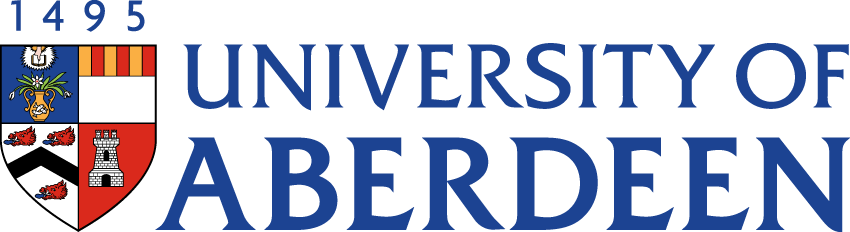 There will be a meeting of the SUSTAINABILITY STEERING GROUP on WEDNESDAY 25 AUGUST 2021 at 2.05pm – 3.55pm via Microsoft Teams.Heather CrabbSenior Vice-Principal’s OfficeTel: 01224 272404Email: h.crabb@abdn.ac.ukBUSINESSDECLARATION OF INTEREST:Any member or individual in attendance (including officers) who has a clear interest in a matter on the agenda must declare that interest at the meeting. Items for information will not normally be considered.FOR DISCUSSIONMINUTESMinutes of the Sustainability Steering Group meeting held on 5 May 2021	(enclosed)MATTERS ARISING2.1	Table of Actions	SSG21/22:012.2     SDG Accord Submission	SSG21/22:022.3     Proposals from US IC Sustainable International Education Group	SSG21/22:03ANNUAL REVIEW OF TERMS OF REFERENCE	SSG21/22:04ABERDEEN 2040 IMPLEMENTATION PLANCommitments 16-19 	SSG21/22:05ENERGY UPDATE5.1	Pale Blue Dot Hydrogen Update	SSG21/22:065.2     Campus Heating & Energy UpdateSUSTAINABLE TRAVELProvision of Vehicle Charging Points on Campus	   Sustainable Business Travel Working Group – Draft ToR	SSG21/22:07SUSTAINABILITY BUDGETUNIVERSITY PREPARATION FOR COP26 GLASGOW 2021	SSG21/22:08SUSTAINABLE DEVELOPMENT GOALS UPDATE AND REPORTING REQUIREMENTS	Update on THE Impact Ranking TimelineSDG Annual Reporting Public Bodies Climate Change Duties Report Update 	CLIMATE ASSEMBLY10.1     Civic Charter for Scotland’s Climate Assembly	SSG21/22:0910.2     University of Glasgow Climate Assembly	SSG21/22:10AURORA UPDATE11.1     Aurora Sustainable Campus Action Plan	SSG21/22:11UPDATE FROM AUSA  	CENTRE FOR ENERGY TRANSITION UPDATE 	CENTRE FOR ENVIRONMENT & BIODIVERSITY UPDATE	SSG21/22:12FOR INFORMATIONRESOURCES FOR INFORMATION15.1    Climate Commission: HE Climate Action Toolkit | EAUCDATE OF NEXT MEETINGThe next meeting of the Sustainability Steering Group will be held on Thursday 25 November 2021 at 1.35pm – 3.25pm via Microsoft Teams.